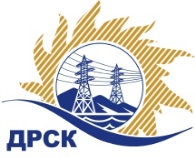 Акционерное Общество«Дальневосточная распределительная сетевая  компания»Протокол № 209/УКС-ВПзаседания закупочной комиссии по выбору победителя по предварительному отбору на право заключения рамочного соглашения: Мероприятия по строительству и реконструкции для технологического присоединения потребителей (в том числе ПИР) на территории СП СЭС для нужд филиала "ХЭС"  Закупка 146 р. 2.1.1 ГКПЗ 2016 г.№ ООС – 31503062059ПРИСУТСТВОВАЛИ: члены постоянно действующей Закупочной комиссии АО «ДРСК»  2-го уровня.Форма голосования членов Закупочной комиссии: очно-заочная.ВОПРОСЫ, ВЫНОСИМЫЕ НА РАССМОТРЕНИЕ ЗАКУПОЧНОЙ КОМИССИИ: О  рассмотрении результатов оценки заявок Участников.Об отклонении заявки участника закупки ООО «Технологии современного строительства-Люкс»О признании заявок соответствующими условиям Документации по закупке.Об итоговой ранжировке заявок.О выборе победителя предварительного отбора.РЕШИЛИ:По вопросу № 1:Признать объем полученной информации достаточным для принятия решения.Утвердить заявки, полученные на процедуре вскрытия конвертов с заявками участников предварительного отбора.По вопросу № 2Отклонить заявку Участника ООО «Технологии современного строительства-Люкс» г. Хабаровск, ул. Комсомольская, д. 22, оф. 103 от дальнейшего рассмотрения на основании 2.8.2.4. «в» Документации о закупке: По вопросу № 3Признать заявки ЗАО КМУ «Дальэлектромонтаж» г. Комсомольск-на-Амуре, ул. Лесозаводская, 3, АО «Востоксельэлектросетьстрой» г. Хабаровск, ул. Тихоокеанская, 165, ООО «Высотник» г. Хабаровск, ул. Кирова, 4, ООО «Амур-ЭП» г. Хабаровск, пр-т 60 лет Октября, 128а  соответствующими условиям Документации о закупке и принять их к дальнейшему рассмотрениюПо вопросу № 4Утвердить итоговую ранжировку заявокПо вопросу № 5Признать победителями предварительного отбора Мероприятия по строительству и реконструкции для технологического присоединения потребителей (в том числе ПИР) на территории СП СЭС для нужд филиала "ХЭС"  следующих участников:- ЗАО КМУ «Дальэлектромонтаж» г. Комсомольск-на-Амуре, ул. Лесозаводская, 3- АО «Востоксельэлектросетьстрой» г. Хабаровск, ул. Тихоокеанская, 165- ООО «Амур-ЭП» г. Хабаровск, пр-т 60 лет Октября, 128а- ООО «Высотник» г. Хабаровск, ул. Кирова, 4исполнитель Коврижкина Е.Ю.Тел. 397208город  Благовещенск«15» января 2016 года№Наименование участника и его адрес1ЗАО КМУ «Дальэлектромонтаж»г. Комсомольск-на-Амуре, ул. Лесозаводская, 32АО «Востоксельэлектросетьстрой»г. Хабаровск, ул. Тихоокеанская, 1653ООО «Амур-ЭП»г. Хабаровск, пр-т 60 лет Октября, 128а4ООО «Высотник»г. Хабаровск, ул. Кирова, 45ООО «Технологии современного строительства-Люкс»г. Хабаровск, ул. Комсомольская, д. 22, оф. 103Основания для отклоненияУчастник не представил документов, требуемых в соответствии с п. 2.5.4.1. и п. 2.4.1.1.  Документации о закупке, что не соответствует п. 2.8.2.4 «в» Документации о закупкеМесто в итоговой ранжировкеНаименование и адрес участникаЦена заявки на участие в закупке, руб. без НДСБалл по неценовой предпочтительности1 местоЗАО КМУ «Дальэлектромонтаж»г. Комсомольск-на-Амуре, ул. Лесозаводская, 30,003,001 местоАО «Востоксельэлектросетьстрой»г. Хабаровск, ул. Тихоокеанская, 1650,003,001 местоООО «Амур-ЭП»г. Хабаровск, пр-т 60 лет Октября, 128а0,003,002 местоООО «Высотник»г. Хабаровск, ул. Кирова, 40,002,55Ответственный секретарь Закупочной комиссии: Елисеева М.Г. _____________________________